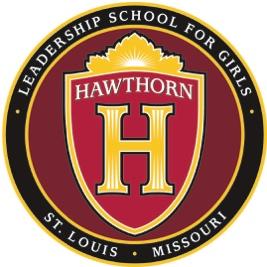 Hawthorn Board of Directors MeetingMonday, June 11, 2018       5:00 p.m. 1901 N. Kingshighway Blvd., St. Louis, MO 63113Conference Call Number: 1 (515) 739-1030     Meeting ID: 102-640-373#Our Mission Statement: Hawthorn Leadership School for Girls provides a safe, nurturing and stimulating environment that enables young women from diverse backgrounds to achieve academic success in a college preparatory program and to become leaders in their communities and professions.Call to OrderPublic Comment (please sign in)Introduction of new board members (5 minutes)Approval of Consent Agenda (2 minutes)Committee ReportsSearch Committee (Powell) (5 minutes)Finance (Portis/Greenwood) (30 minutes)Monthly financial reviewApproval of budget for 2018-19 school yearGovernance (Gilbert) (10 minutes)Review of committee assignments for 2018-19Board self-evaluationDiscussion/questions on written reports (5 minutes)Principal’s Report (10 minutes) Student assessment data updateStudent and faculty recruitment/enrollment updateSWOT Analysis (Love)  (20 minutes)New Business/Board Q and A  AdjournHawthorn Board of Directors MeetingConsent Agenda(Applicable documentation distributed to the Board)Approval of the Minutes of the prior meetings of the Board of Directors 
(May and June meetings attached)Approval of Check LedgersApproval of vendor contracts for 2018-19 school year